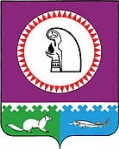 Заключениепо результатам внешней проверки годового отчета об исполнении бюджета муниципального образования сельское поселение Сергино за 2016 год1. Общие положенияВнешняя проверка годового отчета об исполнении бюджета муниципального образования сельское поселение Сергино за 2016 год (далее – внешняя проверка, годовой отчет) проведена в соответствии со ст. 157, 264,4 Бюджетного кодекса Российской Федерации (далее – БК РФ), п. 11 ст. 8 Положения о Контрольно-счетной палате Октябрьского района, утвержденного решением Думы Октябрьского района от 23.09.2011 №186, на основании Соглашения с Советом депутатов сельского поселения Сергино,  плана работы Контрольно-счетной палаты на 2017 год.Целью внешней проверки является проверка годовой бюджетной отчетности главных администраторов бюджетных средств сельского поселения Сергино за 2016 год на соответствие бюджетному законодательству Российской Федерации, нормативным правовым актам Министерства финансов Российской Федерации, устанавливающих единую методологию и стандарты бюджетного учета и бюджетной отчетности, бюджетному законодательству Ханты-Мансийского автономного округа – Югры, муниципальным правовым актам Октябрьского района, муниципальным правовым актам сельского поселения Сергино.Задачами внешней проверки являются оценка соответствия правовой базы, регламентирующей исполнение бюджета поселения, бюджетному законодательству, анализ исполнения бюджетных назначений и подготовка заключения на годовой отчет об исполнении бюджета муниципального образования за 2016 год.1.4. Внешняя проверка произведена на основании документов и материалов, представленных администрацией сельского поселения  Сергино 27.02.2016, в том числе:- годовая бюджетная отчетность сельского поселения Сергино (далее – годовая бюджетная отчетность), составляемая в соответствии с приказом Министерства финансов РФ от 28.12.2010 № 191н «Об утверждении  инструкции о порядке составления и представления годовой, квартальной и месячной отчетности об исполнении бюджетов бюджетной системы РФ» (далее - Инструкция № 191н); - проект решения Совета депутатов сельского поселения Сергино «Об исполнении бюджета муниципального образования сельское поселение Сергино за 2016 год» (далее – годовой отчет об исполнении бюджета);- прочие нормативные правовые акты и материалы.1.5. Внешняя проверка проводилась выборочным методом. В ходе проверки использовались аналитические процедуры: анализ, сопоставление, группировка данных. 2. Оценка соответствия правовой базы, регламентирующей исполнение бюджета, бюджетному законодательству2.1. Утверждение бюджета поселения на 2016 год обеспечено до начала финансового года. Бюджет сельского поселения Сергино утвержден решением Совета депутатов сельского поселения Сергино от 24.12.2015 № 40 «О бюджете муниципального образования сельское поселение Сергино на 2016 год» (далее – Решение о бюджете). Предельные значения его параметров, установленные Бюджетным кодексом РФ, соблюдены. 2.2. В соответствии со ст. 9, 21 БК РФ  перечень и коды целевых статей расходов бюджетов устанавливаются финансовым органом, осуществляющим составление и организацию исполнения бюджета, если иное не установлено настоящим Кодексом.Перечень и коды целевых статей расходов бюджетов, финансовое обеспечение которых осуществляется за счет межбюджетных субсидий, субвенций и иных межбюджетных трансфертов, имеющих целевое назначение, определяются в порядке, установленном финансовым органом, осуществляющим составление и организацию исполнения бюджета, из которого предоставляются указанные межбюджетные субсидии, субвенции и иные межбюджетные трансферты, имеющие целевое назначение.Распоряжением администрации сельского поселения Сергино от 25.12.2015 №74 (в ред. от 21.11.16 №50) утвержден Перечень кодов целевых статей муниципальных программ, непрограммных расходов сельского поселения Сергино.2.3. Замечания по Решению о бюджете и бюджетной росписи:2.3.1. В приложении № 1 к Решению о бюджете в ред. от 22.12.2016 № 42 сумма уменьшения прочих остатков денежных средств бюджетов сельских поселений (42 647,9 тыс. руб.) не соответствует сумме расходов бюджета (42 657,9 тыс. руб.).2.3.2. В п. 1 текстовой части Решения о бюджете в ред. от 22.12.2016 № 42 показатель прогнозируемого профицита бюджета 2 465,7 тыс. руб. не соответствует расчетному           (2 455,7 тыс. руб.).2.3.3. Решением Совета депутатов от 24.12.2015 № 45 утвержден «Прогнозный план (программа приватизации муниципального имущества, находящегося в собственности муниципального образования сельское поселение Сергино,  на 2016 год, и основные направления приватизации муниципального имущества на 2016 год» (далее – план приватизации), согласно которому исходя из оценки прогнозируемой стоимости предполагаемого к приватизации имущества, ожидается получение доходов в бюджет поселения в размере 716,0 тыс. руб., при этом в нарушение принципа полноты отражения доходов бюджета, установленного статьей 32 БК РФ, в плановые  доходы, утвержденные Решением о бюджете от 24.12.2015 № 40 доходы по КБК 650 1 14 02053 10 0000 410 «Доходы от реализации иного  имущества, находящегося в собственности сельских поселений (за исключением имущества муниципальных бюджетных и автономных учреждений, а также имущества муниципальных унитарных предприятий, в том числе казенных) в части реализации основных средств по указанному имуществу»  не включены.В соответствии с п. 7 ст. 3 Федерального закона от 25.10.2001 № 137-ФЗ (ред. от 03.07.2016) «О введении в действие Земельного кодекса Российской Федерации» (с изм. и доп., вступ. в силу с 01.01.2017) со дня введения в действие Земельного кодекса Российской Федерации приватизация зданий, строений, сооружений, в том числе зданий, строений, сооружений промышленного назначения, без одновременной приватизации земельных участков, на которых они расположены, не допускается, за исключением случаев, если такие земельные участки изъяты из оборота или ограничены в обороте.Планом приватизации здание фермы общей площадью 1 445,7 тыс. руб. запланировано к продаже без земельного участка, то есть без учета требований Земельного кодекса Российской Федерации.2.3.4. В нарушение Приказа Министерства Финансов РФ от 01.07.2013 № 65н «Об утверждении Указаний о порядке применения бюджетной классификации Российской Федерации» (далее – Приказ № 65н) в решении о бюджете от 22.12.2016 №42 по КБК 650 0503 0100282420 240, 0503 01002S2420 240 утверждены «Прочая закупка товаров, работ, услуг для государственных (муниципальных) нужд.2.3.5. Наименование  целевой статьи 1020185150 «Иные межбюджетные трансферты для компенсации расходов, возникших в результате решения принятых органами власти другого уровня» не соответствуют фактическим направлениям расходов.Межбюджетные трансферты,    поступившие  из бюджета автономного округа имеют аналогичное наименование  с расходными обязательствами, указанными в окружном, районном  бюджете,  в то время как указанные  бюджетные  ассигнования  планируются не на предоставление межбюджетных трансфертов, а на осуществление полномочий.2.3.6. В соответствии с Порядком определения перечня и кодов целевых статей и видов расходов бюджетов, финансовое обеспечение которых осуществляется за счет межбюджетных субсидий, субвенций и иных межбюджетных трансфертов, имеющих целевое назначение, предоставляемых из бюджета ХМАО - Югры муниципальным районам и городским округам  ХМАО  - Югры, на 2016 год, утвержденным приказом Департамента финансов ХМАО – Югры от 09 декабря . N31-нп расходы, передаваемые для компенсации дополнительных расходов, возникших в результате решений, принятых органами власти другого уровня должны быть отражены по подразделам 0501 «Жилищное хозяйство», 0701 «Дошкольное образование», 0702 «Общее образование».3.Анализ исполнения бюджетных назначений3.1. Основные параметры бюджета.Бюджетные назначения по доходам, расходам, источникам внутреннего финансирования дефицита бюджета утверждены Решением о бюджете от 24.12.2015 № 40 (далее – Утвержденные назначения). В течение отчетного года основные показатели бюджета уточнены 6 раз решениями Совета депутатов от 09.02.2016 № 7, от 12.04.2016 № 14, 09.06.2016 № 21, от 13.09.2016 № 30, от 18.11.2016 № 41, от 22.12.2016 № 42. В результате внесенных изменений, бюджетные назначения по доходам и расходам бюджета увеличены на 61,3% и 52,5% соответственно, бюджет поселения запланирован с профицитом (далее – Уточненные назначения).Анализ динамики и исполнения основных параметров бюджета: Таблица №13.2. Анализ исполнения доходной части бюджета.В  соответствии со ст. 41 БК РФ доходы бюджета сельского поселения сформированы за счет налоговых, неналоговых и безвозмездных поступлений в соответствии с нормативами, установленными бюджетным законодательством.В соответствии с Решением о бюджете главными администраторами бюджетных средств сельского поселения установлены:- главным администратором доходов, главным администратором источников финансирования дефицита бюджета, главным распорядителем бюджетных средств – администрация сельского поселения;- главным администратором доходов бюджета Российской Федерации, осуществляющим администрирование доходов бюджета поселения – Управление Федеральной налоговой службы по Ханты-Мансийскому автономному округу – Югре.Исполнение доходной части бюджета поселения главными администраторами доходов характеризуется следующими данными:Таблица № 2(тыс. руб.)В ходе внешней проверки проанализировано исполнение утвержденных бюджетных назначений в разрезе видов доходов, определены отклонения между фактическим исполнением и утвержденными бюджетными назначениями. Результаты анализа представлены в Приложении № 1 к настоящему заключению. По сравнению с 2015 годом в структуре доходов бюджета поселения произошло снижение доли безвозмездных поступлений (с 88,8% до 75,8%). В течение года плановые назначения по безвозмездным поступлениям от других бюджетов бюджетной системы РФ увеличены на 10 136,1 тыс. руб. или на 41,9%, в том числе:- дотации увеличены на 2 359,5 тыс. руб. или на 13,0%;- иные межбюджетные трансферты увеличены на 7 776,6 тыс. руб. или в 2,3 раза, в том числе на:- мероприятия по содействию занятости населения – 1 231,2 тыс. руб.;- содержание дорог –  107,0 тыс. руб.;- финансирование наказов избирателей – 740,0 тыс. руб.;- на компенсацию дополнительных расходов, возникших в результате решений, принятых органами власти другого уровня в рамках муниципальной программы «Развитие жилищно – коммунального комплекса  и повышение энергетической эффективности в Октябрьском районе на 2016-2020 годы» – 5 698,4 тыс. руб.Исполнение по безвозмездным поступлениям от других бюджетов составило             34 337,8 тыс. руб. или 100,0% от уточненного плана, 112,1% к уровню 2015 года.Доля дотаций из других бюджетов бюджетной системы Российской Федерации по итогам 2016 года превышает ограничения, установленные п. 3 ст. 136 БК РФ (20%), но не превышает ограничений, установленных п. 4 ст. 136 БК РФ (50%). Прочие безвозмездные поступления в бюджет поселения за отчетный период составили 75,0 тыс. руб. Исполнение по налоговым доходам бюджета составило 9 467,7 тыс. руб. или 264,0% к утвержденным назначениям, 102,3% - к уточненным, 271,9% - к уровню 2015 года.Удельный вес налоговых поступлений составил 20,9% в общем объеме доходов бюджета.В составе налоговых доходов можно отметить значительное увеличение поступлений по земельному налогу с организаций. За 2016 год в бюджет поселения поступило           6 101,6 тыс. руб., что составляет 2 905,5% к утвержденным плановым назначениям, 100,5% - к уточненным, 2 445,1% - к уровню 2015 года. По данным пояснительной записки, причина увеличения поступлений – проведение МРИ ФНС России №3 по ХМАО-Югре налоговой проверки в отношении ОАО «РИТЭК», по результатам которой ОАО «РИТЭК» перечислена недоимка по земельному налогу за 2012-2013 гг., штрафные санкции и пени на общую сумму 5701,3 тыс. руб.Объем неналоговых поступлений в бюджет поселения составил 1 503,3 тыс. руб. или 835,2% к утвержденным назначениям, 102,6% - к уточненным, 381,5% - к уровню 2015 года.Удельный вес неналоговых поступлений в общем объеме доходов бюджета составил 3,3%. Увеличение поступление связано с оформлением земельных участков в собственность поселения, в результате платежи за арендную плату и продажу земельных участков поступили в бюджет поселения в сумме 732,1 тыс. руб. По данным отчета о приватизации муниципального имущества в 2016 году реализовано 3 объекта муниципальной собственности (автотранспорт) на общую сумму 466,6 тыс. руб. Доходы от реализации имущества поступили в бюджет поселения в полном объеме.3.3.  Анализ исполнения расходной части бюджета. 3.3.1. В течение финансового года объем расходной части бюджета поселения увеличен на 14 690,2 тыс. руб. (на 52,5%)  и составил  42 657,9 тыс. руб. Исполнение бюджета поселения по расходам в 2016  году составило 41 253,2 тыс. руб. или 96,7% от бюджетной росписи и уточненного плана, 147,5 % от первоначального плана, 117,8% от уровня 2015 года.  На конец финансового года объем неиспользованных бюджетных назначений составил 1404,7 тыс. руб.,  в том числе:- общегосударственные расходы в сумме 152,2 тыс. руб. (0,3 тыс. руб. функционирование главы, заместителей главы, 37,9 тыс. руб.  функционирование администрации, 56,0 тыс. руб. резервный фонд, 58,0 тыс. руб. другие общегосударственные расходы);-  национальная безопасность и правоохранительная деятельность в сумме 17,6 тыс. руб.;- национальная экономика в сумме 14,3 тыс. руб.;- жилищно – коммунальное хозяйство в сумме 843,1 тыс. руб. (0,1 тыс. руб. жилищное хозяйство, 8,3 тыс. руб. коммунальное хозяйство, 834,7 тыс. руб. благоустройство);- культуру, кинематографию в сумме 376,3 тыс. руб.;- физическую культуру и спорт в сумме 1,3 тыс. руб.  Динамика и исполнение утвержденных бюджетных назначений по разделам и подразделам ведомственной классификации расходов приведены в Приложениях № 2,3. Анализ показал, что в течение года изменение бюджетных назначений по расходам произошло по следующим разделам:1). Расходы на общегосударственные вопросы увеличились на 2024,6 тыс. руб. (15,9%), в том числе:- по функционированию главы, заместителей главы муниципального образования увеличились  на 462,2 тыс. руб. (13,5%);- по функционированию центрального аппарата и местной администрации                                  расходы  на 116,2 тыс. руб. (1,5%);- на другие общегосударственные вопросы увеличились   на 1446,2 тыс. руб. (88,1%).2). Расходы на национальную  оборону без изменений.3). Расходы на национальную безопасность   и правоохранительную деятельность снизились на 86,0 тыс. руб. (-55,0%).4). Расходы на национальную экономику	 увеличились на 1798,3 тыс. руб. (67,2%), в том числе:- на реализацию программы «Улучшение условий и охраны труда, развитие социального партнерства в муниципальном образовании Октябрьский район на 2016-2020 годы» на 1360,2 тыс. руб. (100,0%);- расходы на дорожное хозяйство на 137,1 тыс. руб. (6,5%);- на связь и информатику на 80,0 тыс. руб. (на 48,2%);- другие вопросы в области национальной экономики  на 221,0 тыс. руб. (115,1%).5). Расходы на жилищно-коммунальное хозяйство  увеличились на 8892,2  тыс. руб. (на 180%), в том числе:- на реализацию мероприятий в области жилищного хозяйства  на 958,0 тыс. руб. (60,0%);- на реализацию мероприятий в области коммунального хозяйства на 6401,2 тыс. руб. (в 5,2 раза);- на реализацию мероприятий по благоустройству поселения  увеличились на 1533,0 тыс. руб. (83,8%).	6). Расходы на культуру, кинематографию увеличились  на 1346,4 тыс. руб. (24,9%).	7). Расходы на физическую культуру и спорт увеличились на 714,8 тыс. руб. (42,8%).Наибольший удельный вес в структуре расходов бюджета поселения занимает раздел 0100 «Общегосударственные расходы» - 14 566,3 тыс. руб.  (35,3%),  на втором месте 0500 «Жилищно – коммунальное хозяйство» - 12 989,1 тыс. руб. (31,5%), на третьем месте 0800 «Культура и кинематография» - 6368,3 тыс. руб. (15,4%).3.3.2. Объем расходов на содержание органов местного самоуправления  в бюджете сельского поселения Сергино не превышает установленный норматив формирования расходов на содержание органов местного самоуправления   ХМАО – Югры (11576,0 тыс. руб.), утвержденный постановлением Правительства Ханты-Мансийского автономного округа – Югры от 6 августа 2010 г. N 191-п (в ред. от 24.06.2016).3.3.3.Из информации к отчету об исполнении бюджета следует, что в 2016 году средства из резервного фонда не выделялись.3.4. Участие в реализации мероприятий государственных и муниципальных  программ.Имеет место нарушение  абзаца первого пункта 2 статьи 179 БК РФ, согласно которого объем бюджетных ассигнований на финансовое обеспечение реализации муниципальных программ утверждается решением о бюджете по соответствующей каждой программе целевой статье расходов бюджета в соответствии с утвердившим программу муниципальным правовым актом местной администрации муниципального образования, с нарушением Порядка предоставления межбюджетных трансфертов из бюджета муниципального образования Октябрьский район бюджетам сельских и сельских поселений в границах Октябрьского района, утвержденного решением Думы Октябрьского района от 13.11.2008 №460 (в ред. от 21.10.2015 №9) (далее - Порядка предоставления межбюджетных трансфертов).3.4.1. 	За счет средств бюджета района в рамках муниципальной  программы «Развитие физической культуры и спорта на территории Октябрьского района на 2016-2020 годы», утвержденной постановлением администрации Октябрьского района от 15.10.2013 №3735 (в ред. от 26.12.2016 №2841) предусмотрено 15,0 тыс. руб., что соответствует Решению о бюджете, исполнение по программе составило 100,0%. 3.4.2. В бюджете Октябрьского района (в ред. от 16.12.2016 №150) за счет средств бюджета округа в рамках муниципальной программы «Управление муниципальными финансами в Октябрьском районе на 2016 - 2020 годы» на развитие общественной инфраструктуры и реализацию приоритетных направлений развития муниципальных образований поселению утверждены иные межбюджетные трансферты в сумме                1184,0  тыс. руб.1. В муниципальной программе «Управление муниципальными финансами в Октябрьском районе на 2016 - 2020 годы», утвержденной постановлением администрации Октябрьского района от 17.10.2013 (в ред. от 26.12.2016 №3781) расходы на развитие общественной инфраструктуры и реализацию приоритетных направлений развития муниципальных образований утверждены в сумме 27 333,6 тыс. руб. без распределения по сельским и сельским поселениям района, а также без указания направления расходования средств.В нарушение Порядка предоставления межбюджетных трансфертов из бюджета муниципального образования Октябрьский район бюджетам сельских и сельских поселений в границах Октябрьского района, утвержденного решением Думы Октябрьского района от 13.11.2008 №460  (далее - Порядка предоставления межбюджетных трансфертов), положений ст. 142 БК РФ, Решения о бюджете, Приказа Минфина России от 01.07.2013 № 65н «Об утверждении Указаний о порядке применения бюджетной классификации Российской Федерации» (далее – Приказ № 65н) в Соглашении от 12.01.2016   имеет место некорректное применение термина «субсидия». Пунктом 2 Соглашения от 12.01.2016 установлено, что средства направляются на ремонт объектов инженерной и коммунальной инфраструктуры жилищного фонда и благоустройство. Перечень объектов, подлежащих ремонту, не установлен.Понятие объектов инженерной инфраструктуры жилищно-коммунального комплекса в Налоговом кодексе РФ и иных нормативных правовых актах не определено и допускает неоднозначное толкование, при этом в пункте 2 статьи 2 Закона № 210-ФЗ об основах регулирования тарифов, в пункте 24 статьи 1 гражданского Кодекса РФ содержатся определения системы коммунальной инфраструктуры. Согласно которым, система коммунальной инфраструктуры - комплекс технологически связанных между собой объектов и инженерных сооружений, предназначенных для осуществления поставок товаров и оказания услуг в сферах электро-, газо-, тепло-, водоснабжения и водоотведения до точек подключения (технологического присоединения) к инженерным системам электро-, газо-, тепло-, водоснабжения и водоотведения объектов капитального строительства, а также объекты, используемые для обработки, утилизации, обезвреживания, захоронения твердых коммунальных отходов. Определение жилищного фонда содержится в Жилищном кодексе РФ, согласно пункту 1 статьи 19 ЖК РФ жилищный фонд - это совокупность всех жилых помещений, находящихся на территории Российской Федерации. Согласно письму Министерства финансов РФ от 16 августа 2005 г. N 03-06-01-02/27 в состав объектов инженерной инфраструктуры жилищно-коммунального комплекса включаются такие объекты коммунально-бытового назначения, как сооружения и сети водопровода и канализации, котельные, тепловые сети, электрические сети, объекты благоустройства, другие сооружения и коммуникации инженерной инфраструктуры. К ним относятся также эксплуатационно-ремонтные организации, участки, цехи, базы, мастерские, гаражи, складские помещения, предназначенные для технического обслуживания и ремонта объектов коммунального хозяйства (водопроводных, канализационных, теплофикационных, электрических сетей и устройств внутридомового оборудования). Таким образом, в нарушение принципа адресности и целевого характера бюджетных средств, установленного статей 38 БК РФ, в  Соглашении использована некорректная, обобщенная формулировка целей предоставления субсидии. В соответствии с условиями  государственной программы «Создание условий для эффективного и ответственного управления муниципальными финансами, повышения устойчивости местных бюджетов ХМАО – Югры на 2016 - 2020 годы», утвержденной постановлением Правительства ХМАО – Югры от 09.10.2013 №415-п,  Соглашением администрация поселения обязана выделить средства с учетом уровня софинансирования в размере 1 % (12,0 тыс. руб.). Работы оплачены по КБК 650 0501 4060082430 243 в сумме 1184,0 тыс. руб., по КБК 650 0501 40600S2430 243 – 412,0 тыс. руб., доля софинансирования  соблюдена.Из расшифровки по исполнению расходов по подразделу 0501 «Жилищное хозяйство» следует, что был произведен капитальный ремонт внутридомового газового оборудования ул. Оренбургская д. 16 кв. 2, разработка ПСД и капитальный ремонт двухквартирного дома 120,8 м2 ул. Оренбургская д. 5.2. В бюджете Октябрьского района (в ред. от 16.12.2016 №150) за счет средств бюджета округа в рамках муниципальной программы «Управление муниципальными финансами в Октябрьском районе на 2016 - 2020 годы» на содействие местному самоуправлению в развитии исторических и иных местных традиций поселению утверждены иные межбюджетные трансферты в сумме 800,0  тыс. руб.В муниципальной программе «Управление муниципальными финансами в Октябрьском районе на 2016 - 2020 годы», утвержденной постановлением администрации Октябрьского района от 17.10.2013 (в ред. от 26.12.2016 №3781) расходы на развитие общественной инфраструктуры и реализацию приоритетных направлений развития муниципальных образований утверждены в сумме 1 700,0  тыс. руб. без распределения по сельским и сельским поселениям района, а также без указания направления расходования средств.В соответствии с Соглашением от 20.04.2016 №АС-37с между Департаментом внутренней политики ХМАО – Югры, Администрацией Октябрьского района и администрацией поселения  о предоставлении субсидии из окружного бюджета на содействие местному самоуправлению в развитии исторических и иных местных традиций в рамках данной программы поселению  переданы денежные средства в объеме 800,0  тыс. руб. на изготовление и установку стелы, обустройство и оборудование детской площадки.В соответствии с Соглашением от 11.01.2016 между  Комитетом по управлению муниципальными финансами администрации Октябрьского района и администрацией поселения из окружного бюджета на содействие местному самоуправлению в развитии исторических и иных местных традиций в рамках данной программы поселению  переданы денежные средства в объеме 800,0  тыс. руб. на реализацию мероприятий по установке объектов монументально – декоративного искусства (памятники, монументы,  памятные знаки, мемориальные доски, стелы, скульптурные композиции); обустройство и  оборудование спортивных или детских площадок, парков, скверов, площадей, тротуаров, проведение ремонтных работ фасадов зданий, культурно – исторических объектов.В нарушение Порядка предоставления межбюджетных трансфертов, положений ст. 142 БК РФ, Решения о бюджете, Приказа Минфина России от 01.07.2013 № 65н «Об утверждении Указаний о порядке применения бюджетной классификации Российской Федерации» (далее – Приказ № 65н) в Соглашении от 11.01.2016   имеет место некорректное применение термина «субсидия». В соответствии с Порядком  и условиями предоставления субсидии бюджетам муниципальных образований автономного округа на содействие развитию исторических и иных местных традиций, утвержденным  Постановление Правительства ХМАО - Югры от 09.10.2013 N 416-п (ред. от 16.12.2016) «О государственной программе Ханты-Мансийского автономного округа - Югры "Создание условий для эффективного и ответственного управления муниципальными финансами, повышения устойчивости местных бюджетов Ханты-Мансийского автономного округа - Югры на 2016 - 2020 годы» субсидии направляются муниципальными образованиями на реализацию мероприятий муниципальной программы, направленных на развитие исторических и иных местных традиций к юбилейной дате населенного пункта, района автономного округа (изготовление и установку объектов монументально-декоративного искусства, в том числе памятников, монументов, памятных знаков, мемориальных досок, стел, скульптурных композиций; обустройство и (или) оборудование спортивных или детских площадок, парков, скверов, площадей, тротуаров). Проведение ремонтных работ фасадов зданий, культурно – исторических объектов не предусмотрено.В соответствии с условиями  государственной программы «Создание условий для эффективного и ответственного управления муниципальными финансами, повышения устойчивости местных бюджетов ХМАО – Югры на 2016 - 2020 годы», утвержденной постановлением Правительства ХМАО – Югры от 09.10.2013 №415-п,  Соглашением администрация поселения обязана выделить средства с учетом уровня софинансирования в размере 1 % (8,0 тыс. руб.). Работы оплачены по КБК 650 0503 4060082420 244,  в сумме 800,0 тыс. руб., по КБК 650 0503 40600S2420 244– 8,0 тыс. руб., доля софинансирования  соблюдена.Из расшифровки по исполнению расходов по подразделу 0503 «Благоустройство» следует, что было установлено 2 стелы, обустроен и оборудован игровой комплекс на детской площадке.3.4.3. За счет средств бюджета района в рамках муниципальной  программы «Управление муниципальной собственностью Октябрьского района на 2016-2020 годы», утвержденной постановлением администрации Октябрьского района от 30.10.2013 №3909 (в ред. от 26.12.2016 №2843) предусмотрено 192,0 тыс. руб. на организацию землеустроительных работ,  что соответствует Решению о бюджете. Исполнение по программе составило  100,0 %.3.4.4. В бюджете поселения утверждены денежные средства на реализацию наказов избирателей депутатам Думы ХМАО – Югры в размере 40,0 тыс. руб. на приобретение художественной литературы для МУК «Досуговый центр «Овация», 700,0 тыс. руб. на обустройство футбольного поля,  исполнение составило 100,0%.3.4.5. В соответствии с Соглашением о финансировании поселения на осуществление полномочий по первичному воинскому учету от 11.01.2016   передано 396,0 тыс. руб., финансовые средства освоены в полном объеме.3.4.6. 	За счет средств федерального бюджета  муниципальной программой «Профилактика правонарушений в сфере общественного порядка, безопасности дорожного движения, незаконного оборота и злоупотребления наркотиками в Октябрьском районе на 2014 – 2020 годы», утвержденной постановлением администрации Октябрьского района от 30.10.2013 №3910 (в ред. от 26.12.2016 №2849) поселению предусмотрено 43,0 тыс. руб., что соответствует Решению о бюджете, Соглашению о финансировании поселения на осуществление полномочий  по государственной регистрации актов гражданского состояния на 2016 год от 11.01.2016,  исполнение составило 100%.3.4.7. В бюджете поселения по КБК 650 0409 1100000000  утверждены  денежные средства на реализацию муниципальной программы «Развитие транспортной системы муниципального образования  Октябрьский  район на 2016- 2020 годы» в сумме 2255,7  тыс. руб., в том числе за счет средств окружного бюджета в размере 571,6  тыс. руб., за счет средств бюджета района – 1654,0 тыс. руб. В соответствии с Приложением №10 «Распределение иных межбюджетных трансфертов  бюджетам  сельских и  сельских  поселений на 2016 год» к решению Думы Октябрьского  района от 16 декабря 2016 года № 150 «О внесении изменений  в решение Думы Октябрьского района от 16.12.2015 № 28 «О бюджете  муниципального образования Октябрьский район на 2016 год» сп. Сергино в рамках подпрограммы «Дорожное  хозяйство» муниципальной  программы  «Развитие  транспортной системы муниципального  образования  Октябрьский  район на 2016-2020  годы» расходы на строительство (реконструкцию), капитальный ремонт и ремонт автомобильных дорог общего пользования местного значения утверждены в объеме 571,6 тыс. руб., на реализацию мероприятий в рамках дорожной  деятельности в объеме – 1654,0 тыс. руб.1). В муниципальной программе «Развитие транспортной системы муниципального образования   Октябрьский район на 2016 – 2020 годы», утвержденной постановлением администрации Октябрьского района от 31.10.2013 №3914 (в ред. от 26.12.2016 №2846) на ремонт  автомобильных дорог городских и сельских поселений Октябрьского района бюджетные ассигнования утверждены в сумме 10310,7 тыс. руб. без распределения по городским и сельским поселениям района, а также без указания перечня объектов ремонтаВ соответствии с Соглашением №6 от 29.01.2016 (в ред. от 12.09.2016 №2) на предоставление иных  межбюджетных трансфертов из окружного бюджета на строительство (реконструкцию, капитальный ремонт и ремонт автомобильных дорог общего пользования местного значения» в рамках данной программы поселению  переданы денежные средства в объеме 571,6 тыс. руб. на ремонт автодороги с. Сергино по ул. 
Курганская. Из расшифровки по КБК 0409 1110182390 243, 0409 11101S2390 243 «Закупка товаров, работ, услуг в целях капитального ремонта государственного (муниципального) имущества» следует, что в  рамках данного соглашения в объеме 601,7 тыс. руб. был осуществлен капитальный ремонт участка автодороги ул. Курганская (1600 м.)2). В муниципальной программе «Развитие транспортной системы муниципального образования   Октябрьский район на 2016 – 2020 годы», утвержденной постановлением администрации Октябрьского района от 31.10.2013 №3914 (в ред. от 26.12.2016 №2846) на содержание внутрипоселковых дорог городских и сельских поселений Октябрьского района бюджетные ассигнования утверждены в сумме 373100,9 тыс. руб. без распределения по городским и сельским поселениям района, а также без указания перечня объектов и работ.  В соответствии с Соглашением №9 от 11.01.2016 на предоставление иных  межбюджетных трансфертов бюджета Октябрьского района на содержание внутрипоселковых дорог сп. Сергино  переданы денежные средства в объеме 1654,0 тыс. руб. Из расшифровки по КБК 0409 1110100000000 следует, что в  рамках данного соглашения были осуществлены:- капитальный ремонт участка автодороги ул. Курганская (1600 м.) – 728,0 тыс. руб.;- содержание дорог – 925,9 тыс. руб.В нарушение Программы денежные средства в объеме 728,0 тыс. руб. направлены на капитальный ремонт дороги.3.4.8. В соответствии с п. 4 раздела 2, п. 4 раздела 3 Порядка предоставления межбюджетных трансфертов объем межбюджетных  трансфертов, предоставляемых из бюджета района,  на  очередной  финансовый  год  утверждается  решением  Думы  Октябрьского  района  о  бюджете  муниципального  образования  Октябрьский  район  на  очередной  финансовый  год  и  плановый  период. Предоставление бюджетам поселений межбюджетных трансфертов осуществляется в пределах объема средств бюджета района, предусмотренных в решении о бюджете района на очередной финансовый год и плановый период.В соответствии с Приложением №10 «Распределение иных межбюджетных трансфертов  бюджетам  сельских и  сельских  поселений на 2016 год» к решению Думы Октябрьского  района от 16 декабря 2016 года № 150 «О внесении изменений  в решение Думы Октябрьского района от 16.12.2015 № 28 «О бюджете  муниципального образования Октябрьский район на 2016 год» расходы на реализацию мероприятий  в рамках подпрограммы «Содействие трудоустройству граждан» муниципальной программы «Улучшение условий и охраны труда, развитие социального партнерства в муниципальном образовании Октябрьский район на 2016 – 2020 годы» сп. Сергино утверждены в объеме 1142,9  тыс. руб. В муниципальной программе «Улучшение условий и охраны труда, развитие социального партнерства и содействие занятости населения в муниципальном образовании Октябрьский район на 2016-2020 годы», утвержденной постановлением администрации Октябрьского района от 10.12.2012 №2941 (в ред. от 26.12.2016 №2847) поселению Сергино утверждено 1142,9 тыс. руб. на реализацию мероприятий по содействию трудоустройству граждан в рамках подпрограммы «Содействие трудоустройству граждан».В бюджете поселения утверждены денежные средства на реализацию муниципальной  программы «Улучшение  условий  и охраны  труда, развитие  социального  партнерства и содействие занятости населения в муниципальном  образовании Октябрьский  район  на 2016-2020  годы» в размере 1 560,2 тыс. руб., в т.ч.  за счет средств окружного бюджета 1 231,2 тыс. руб.,  таким образом, объем иных межбюджетных трансфертов, предоставленных бюджету поселения превышает объем межбюджетных трансфертов, утвержденный Решением о бюджете района, муниципальной программой. Исполнение по программе составило 1559,4 тыс. руб. (99,9%).3.4.9. В бюджете Октябрьского района (в ред. от 16.12.2016 №150) за счет средств бюджета округа в рамках муниципальной программы  «Развитие жилищно – коммунального комплекса и повышение энергетической эффективности в  Октябрьском районе на 2016 – 2020 годы» на реконструкцию, расширение, модернизацию, строительство и капитальный ремонт объектов коммунального комплекса бюджету сельского поселения Сергино утверждено 1311,0 тыс. руб. В муниципальной программе «Развитие жилищно – коммунального комплекса и повышение энергетической эффективности в  Октябрьском районе на 2016 – 2020 годы», утвержденной постановлением администрации Октябрьского района от 30.10.2013 №3911 (в ред. от 26.12.2016 №2835) на капитальный ремонт (с заменой) газопроводов, систем теплоснабжения, водоснабжения и водоотведения для подготовки к осенне – зимнему периоду бюджетные ассигнования утверждены в сумме 113 831,6 тыс. руб. без распределения по сельским и сельским поселениям района, а также без указания перечня объектов капитального ремонта.  В бюджете поселения утверждены расходы на реконструкцию, расширение, модернизацию, строительство и капитальный ремонт объектов коммунального комплекса в рамках программы в сумме 1380,0  тыс. руб., в т. ч. 1311,0 тыс. руб. за счет средств бюджета округа; 69,0 тыс. руб. – доля софинансирования за счет средств бюджета поселения.В соответствии с Соглашением на предоставление иных межбюджетных трансфертов окружного бюджета №19 от 27.05.2016 на реализацию мероприятия по капитальному ремонту (замене) газопроводов, систем теплоснабжения, водоснабжения и водоотведения для подготовки к осенне – зимнему периоду в бюджет поселения  переданы бюджетные ассигнования в сумме 1311,0 тыс. руб. на выполнение работ по замене инженерных сетей ТВС – 1277,5 тыс. руб., выполнение работ по ремонту и замене инженерных сетей теплоснабжения по ул. Центральная – 33,5 тыс. руб.Исполнение составило 100%.2. В бюджете Октябрьского района (в ред. от 16.12.2016 №150) за счет средств бюджета округа утверждены бюджетные ассигнования бюджету сельского поселения Сергино, передаваемые для компенсации дополнительных расходов, возникших в результате решений, принятых органами власти другого уровня, в сумме 5 698,4 тыс. руб. В муниципальной программе «Развитие жилищно – коммунального комплекса и повышение энергетической эффективности в  Октябрьском районе на 2016 – 2020 годы», утвержденной постановлением администрации Октябрьского района от 30.10.2013 №3911 (в ред. от 26.12.2016 №2835) на предоставление иных межбюджетных трансфертов бюджетам муниципальных образований в виде расходов на погашение имеющейся задолженности организаций коммунального комплекса за потребленные энергетические ресурсы утверждено 18 604,2 тыс. руб. без распределения по городским и сельским поселениям района.  В бюджете поселения утверждены расходы на предоставление субсидий юридическим лицам – производителям товаров работ, услуг, по виду расходов 810 в сумме 5 698,4 тыс. руб. за счет средств бюджета округа.В соответствии с Соглашением на предоставление иных межбюджетных трансфертов окружного бюджета №3 от 11.10.2016  бюджету поселения передано 5 698,4 тыс. руб. В соответствии с постановлением администрации сельского поселения Сергино от 21.11.2016 № 406 «Об утверждении порядка предоставления в 2016 году субсидии из бюджета сельского поселения Сергино на финансовое обеспечение затрат юридическим лицам (за исключением муниципальных учреждений), в сфере оказания услуг по теплонабжению, водоснабжению населения сельского поселения Сергино, связанных с погашением задолженности за потребленные топливно-энергетические ресурсы» (далее – Порядок № 406), с соглашением о предоставлении субсидии № 1 от 22.11.2016 с ОАО «ЮКЭК-Нягань» бюджетные средства направлены:- АО «Югорская территориальная энергетическая компания» в счет погашения задолженности за электроэнергию в сумме 3 541,5 тыс. руб. за период с декабря 2013г. по июоль 2016г. (договор о переводе долга № 1-пд/2016 от 22.11.2016, платежное поручение № 807 от 24.11.2016); - ООО «Газпром межрегионгаз Север» в счет погашения задолженности за газ в сумме 2 156,9 тыс. руб. за период с декабря 2015 по июль 2016г. (договор о переводе долга № 15-пд/2016 от 22.11.2016, платежное поручение № 806 от 23.11.2016). Постановлением Правительства Российской Федерации от 06.09.2016 № 887 (далее – постановление Правительства РФ № 887) утверждены общие требования к нормативным правовым актам, муниципальным правовым актам, регулирующим предоставление субсидий юридическим лицам (за исключением субсидий государственным (муниципальным) учреждениям), индивидуальным предпринимателям, а также физическим лицам – производителям товаров, работ, услуг.  В соответствии с положениями  абзаца 3 подпункта е) пункта 4 постановления Правительства РФ № 887 у получателей субсидий должна отсутствовать просроченная задолженность перед соответствующим бюджетом бюджетной системы Российской Федерации.В Порядке № 406 положение об обязательном отсутствии у получателя субсидии просроченной задолженности перед бюджетом сельского поселения Сергино не установлено.3.4.10. За счет средств бюджета округа  в рамках муниципальной  программы «Культура  Октябрьского района на 2016-2020 годы», утвержденной постановлением администрации Октябрьского района от 17.10.2013 №3780 (в ред. от 26.12.2016 №2844) поселению предусмотрено  19,8 тыс. руб. на развитие библиотечного дела. В бюджете поселения на реализацию данного мероприятия программы утверждено 23,3 тыс. руб., в т. ч. за счет бюджета округа 19,8 тыс. руб.,   финансовые средства освоены в полном  объеме3.5. Анализ соответствия дефицита бюджета, верхнего предела муниципального долга, объема муниципальных гарантий критериям бюджетного законодательства.Первоначально бюджет поселения сформирован с учетом отказа от дефицита бюджета, с учетом всех изменений бюджет утвержден с профицитом. По итогам года бюджет исполнен с профицитом в сумме 4 130,6 тыс. руб., в результате остатки средств на счетах бюджета поселения увеличились с 2 121,8 тыс. руб. до  6 252,4 тыс. руб.В соответствии с Программой муниципальных внутренних заимствований, утвержденной Решением о бюджете, в 2016 году привлечение кредитов от бюджетов других уровней бюджетной системы РФ не осуществлялось, муниципальный долг сельского поселения по итогам отчетного года не изменился и равен нулю. Муниципальные гарантии за счет бюджета сельского поселения в отчетном году не предоставлялись. 3.6. Анализ дебиторской, кредиторской задолженности.3.6.1. Дебиторская задолженность поселения за отчетный период увеличилась на           303,1 тыс. руб. или на 78,3% и на конец года составила 690,0 тыс. руб., в том числе просроченная – 181,7 тыс. руб.:- 67,3% или 464,2 тыс. руб. – задолженность по арендной плате за имущество и земельные участки, в том числе 181,7 тыс. руб. просроченная задолженность Приобского МП ЖКХ; - 24,1% или 166,5 тыс. руб. – аванс по работам, услугам (142,2 тыс. руб. – по коммунальным услугам, 4,6 тыс. руб. – по услугам связи, 19,8 тыс. руб. – по прочим работам, услугам);- 8,6% или 59,2 тыс. руб. – по платежам в бюджет.По данным формы 0503160 в отношении просроченной дебиторской задолженности Приобского МП ЖКХ в сумме 181,7 тыс. руб. вынесено решение суда о взыскании.3.6.2. Кредиторская задолженность поселения на конец года отсутствует.4. Оценка соблюдения установленных законодательством требований по подготовке и представлению на внешнюю проверку годовой бюджетной отчетности и годового отчета об исполнении бюджета4.1. Структура и состав годовой бюджетной отчетности, годового отчета об исполнении бюджета соответствует требованиям, установленным бюджетным законодательством. 4.2. Доходы, расходы бюджета, источники финансирования дефицита бюджета в годовой бюджетной отчетности и годовом отчете классифицированы, в основном, в соответствии с бюджетной классификацией РФ и с учетом требований нормативных правовых актов Министерства финансов РФ.4.3. Бюджетная отчетность предоставлена в сброшюрованном, пронумерованном виде с оглавлением и сопроводительным письмом. Бюджетная отчетность проверена и принята Комитетом по управлению муниципальными финансами администрации Октябрьского района.4.4. В таблице № 6 пояснительной записки представлена информация о проведении инвентаризации перед составлением годового отчета.4.5. Справка по консолидируемым расчетам сверена и заверена Комитетом по управлению муниципальной собственностью администрации Октябрьского района.4.6. Сумма плановых бюджетных назначений, отраженная в бюджетной отчетности, в годовом отчете об исполнении бюджета соответствует показателям, утвержденным Решением о бюджете.4.7. Основные показатели исполнения бюджетных назначений годового отчета об исполнении бюджета соответствуют показателям годовой бюджетной отчетности.4.8. Замечания к годовой бюджетной отчетности.Замечаний по годовой бюджетной отчетности не установлено.Выводы:1. Основные характеристики бюджета муниципального образования сельское поселение Сергино и состав показателей, представленные в годовом отчете об исполнении бюджета соответствуют требованиям БК РФ, бюджет исполнен с соблюдением требований к сбалансированности бюджета.2. Состав, структура и содержание годовой бюджетной отчетности соответствуют требованиям, установленным бюджетным законодательством. Рекомендации:Контрольно-счетная палата Октябрьского района рекомендует:1. Администрации сельского поселения Сергино:1.1. Продолжить реализацию мероприятий  по увеличению доходной базы и снижению дебиторской задолженности бюджета.1.2. В целях совершенствования организации бюджетного процесса обеспечить  взаимодействие с разработчиками-координаторами муниципальных  программ Октябрьского района, с целью согласования объемов финансирования, мероприятий  и комплексного подхода  к эффективной реализации программ на территории Октябрьского района. 1.3. Осуществлять заключение Соглашений о передаче иных межбюджетных трансфертов в соответствии с действующим законодательством.1.4. При определении порядка, при предоставлении субсидий производителям товаров, работ, услуг соблюдать требования  постановления Правительства РФ № 887.2. Совету депутатов сельского поселения Сергино рассмотреть  отчет об исполнении бюджета муниципального образования сельское поселение Сергино за 2016 год с учетом настоящего заключения.Председатель Контрольно-счетной палаты Октябрьского района                                                                                           С.В. ПатрактиноваКашкарова Ольга НиколаевнаШабалина Елена Сергеевна8-34678-20868Муниципальное образованиеОктябрьский районМуниципальное образованиеОктябрьский районМуниципальное образованиеОктябрьский районМуниципальное образованиеОктябрьский районМуниципальное образованиеОктябрьский районМуниципальное образованиеОктябрьский районМуниципальное образованиеОктябрьский районМуниципальное образованиеОктябрьский районМуниципальное образованиеОктябрьский районМуниципальное образованиеОктябрьский районМуниципальное образованиеОктябрьский районКОНТРОЛЬНО-СЧЕТНАЯ ПАЛАТАул. Ленина, д. 40, пгт. Октябрьское, ХМАО-Югра, Тюменской обл., 628100тел. (34678) 2-08-67, факс (34678) 2-08-66e-mail: ksp-duma@oktregion.ru, http://www.oktregion.ruКОНТРОЛЬНО-СЧЕТНАЯ ПАЛАТАул. Ленина, д. 40, пгт. Октябрьское, ХМАО-Югра, Тюменской обл., 628100тел. (34678) 2-08-67, факс (34678) 2-08-66e-mail: ksp-duma@oktregion.ru, http://www.oktregion.ruКОНТРОЛЬНО-СЧЕТНАЯ ПАЛАТАул. Ленина, д. 40, пгт. Октябрьское, ХМАО-Югра, Тюменской обл., 628100тел. (34678) 2-08-67, факс (34678) 2-08-66e-mail: ksp-duma@oktregion.ru, http://www.oktregion.ruКОНТРОЛЬНО-СЧЕТНАЯ ПАЛАТАул. Ленина, д. 40, пгт. Октябрьское, ХМАО-Югра, Тюменской обл., 628100тел. (34678) 2-08-67, факс (34678) 2-08-66e-mail: ksp-duma@oktregion.ru, http://www.oktregion.ruКОНТРОЛЬНО-СЧЕТНАЯ ПАЛАТАул. Ленина, д. 40, пгт. Октябрьское, ХМАО-Югра, Тюменской обл., 628100тел. (34678) 2-08-67, факс (34678) 2-08-66e-mail: ksp-duma@oktregion.ru, http://www.oktregion.ruКОНТРОЛЬНО-СЧЕТНАЯ ПАЛАТАул. Ленина, д. 40, пгт. Октябрьское, ХМАО-Югра, Тюменской обл., 628100тел. (34678) 2-08-67, факс (34678) 2-08-66e-mail: ksp-duma@oktregion.ru, http://www.oktregion.ruКОНТРОЛЬНО-СЧЕТНАЯ ПАЛАТАул. Ленина, д. 40, пгт. Октябрьское, ХМАО-Югра, Тюменской обл., 628100тел. (34678) 2-08-67, факс (34678) 2-08-66e-mail: ksp-duma@oktregion.ru, http://www.oktregion.ruКОНТРОЛЬНО-СЧЕТНАЯ ПАЛАТАул. Ленина, д. 40, пгт. Октябрьское, ХМАО-Югра, Тюменской обл., 628100тел. (34678) 2-08-67, факс (34678) 2-08-66e-mail: ksp-duma@oktregion.ru, http://www.oktregion.ruКОНТРОЛЬНО-СЧЕТНАЯ ПАЛАТАул. Ленина, д. 40, пгт. Октябрьское, ХМАО-Югра, Тюменской обл., 628100тел. (34678) 2-08-67, факс (34678) 2-08-66e-mail: ksp-duma@oktregion.ru, http://www.oktregion.ruКОНТРОЛЬНО-СЧЕТНАЯ ПАЛАТАул. Ленина, д. 40, пгт. Октябрьское, ХМАО-Югра, Тюменской обл., 628100тел. (34678) 2-08-67, факс (34678) 2-08-66e-mail: ksp-duma@oktregion.ru, http://www.oktregion.ruКОНТРОЛЬНО-СЧЕТНАЯ ПАЛАТАул. Ленина, д. 40, пгт. Октябрьское, ХМАО-Югра, Тюменской обл., 628100тел. (34678) 2-08-67, факс (34678) 2-08-66e-mail: ksp-duma@oktregion.ru, http://www.oktregion.ru«23»марта20017 г.№66пгт. Октябрьскоепгт. Октябрьскоепгт. Октябрьскоепгт. Октябрьскоепгт. Октябрьскоепгт. Октябрьскоепгт. Октябрьскоепгт. ОктябрьскоеСовету депутатов сельского поселения СергиноГлаве сельского поселения СергиноО.В. ГребенниковуСовету депутатов сельского поселения СергиноГлаве сельского поселения СергиноО.В. ГребенниковуСовету депутатов сельского поселения СергиноГлаве сельского поселения СергиноО.В. ГребенниковуПоказателиУтвержденные назна-чения, тыс. руб. (РСД от 24.12.2015 № 40)Утвержденные назна-чения, тыс. руб. (РСД от 24.12.2015 № 40)Уточненные назначения, тыс. руб. (РСД от 22.12.2016 № 42)Уточненные назначения, тыс. руб. (РСД от 22.12.2016 № 42)Отклонение, %ИсполнениеИсполнениеИсполнениеИсполнениеИсполнениеПоказателиУтвержденные назна-чения, тыс. руб. (РСД от 24.12.2015 № 40)Утвержденные назна-чения, тыс. руб. (РСД от 24.12.2015 № 40)Уточненные назначения, тыс. руб. (РСД от 22.12.2016 № 42)Уточненные назначения, тыс. руб. (РСД от 22.12.2016 № 42)Отклонение, %тыс. руб.к утвержден-ным назна-чениям, %к утвержден-ным назна-чениям, %к уточнен-ным назна-чениям, %к 2015 году, %Доходы бюджетаДоходы бюджета27 967,745 113,6161,3161,345 383,845 383,8162,3100,6131,5Расходы бюджетаРасходы бюджета27 967,742 657,9152,5152,541 253,241 253,2147,596,7117,8Профицит (+),  дефицит (-)Профицит (+),  дефицит (-)0,0+2 455,7100,0100,0+4 130,6+4 130,6100,0168,2ХКод администратора доходовНаименование Утвержденные назначенияУточненные назначенияИсполнение Результат исполнения650Администрация поселения 24 461,735 907,835 961,7+53,9182Управление ФНС по ХМАО-Югре3 506,09 205,89 422,2+216,4Итого27 967,745 113,645 383,8+270,2